Кисьмина Елена АиндиевнаПреподаватель отделения изобразительного искусстваПервая категорияПедагогический стаж-13 летОбразование: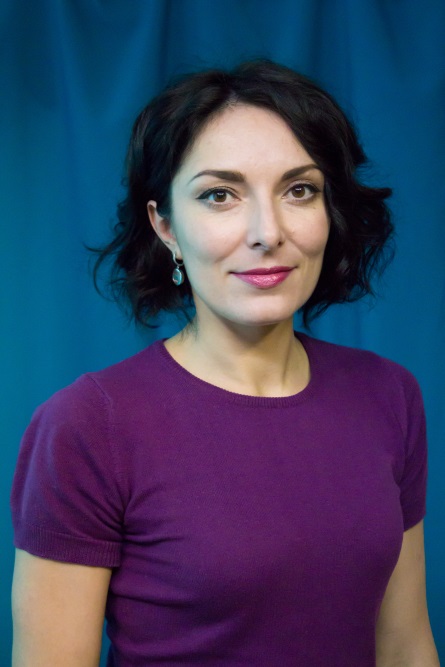 Средне-специальное1989-1996гг. - обучалась в ИЗО-студии театра кукол «Колокольчик», квалификация-руководитель кружка ИЗО-студии и бутофории театра кукол.1996-1997гг. - Художественная школа г. Мегион, курсы художников-оформителейВысшее1997-1999 гг. - обучение в Поволжском Технологическом Институте Сервиса, факультет-«дизайн костюма» (г. Тольятти).1999-2004 гг. - обучение в Нижневартовском педагогическом институте, квалификация: учитель декоративно-прикладного искусства и народных промыслов.Сведения о повышении квалификации:2010 год - краткосрочное обучение в Институте развития образования ХМАО-Югры по теме «Проектирование индивидуальной траектории обучения по предмету».(80 часов) г.Мегион. 2015 год- курсы повышения квалификации по теме «Теория, методика и современные технологии дополнительного образования детей».(72 часа) г. Санкт-Петербург.Награды:Международный уровень*Диплом 1место Международный творческий конкурс поделок  «Hand-made», Лаборатория творческих конкурсов (31.01.19г.)*Диплом 2 место Международный творческий конкурс для педагогов «Дизайн класса, группы, участка, кабинета». Лаборатория творческих конкурсов (31.01.19г.)Муниципальный уровень*Диплом Отдела культуры администрации города Мегион  «За творческий поиск» в городской выставке профессиональных и самодеятельных мастеров «Весенняя палитра» (2015г.)* Благодарственное письмо департамента образования и молодежной политики администрации города Мегион за значительные успехи в организации и совершенствовании образовательного и воспитательного процессов, многолетний, добросовестный труд, а так же в связи с празднованием Дня учителя. (Приказ от 24.09.2015г. №388-О)*Диплом Отдела культуры Администрации города Мегион «за творческое решение в технике пуантилизм» в городской выставке профессиональных художников и самодеятельных мастеров прикладного творчества «Весенняя палитра» (2016г.)*Благодарственное письмо Думы города Мегион  за многолетний плодотворный труд, высокий профессионализм (приказ от 21.04.2016г. № 91).* Благодарственное письмо музейно-выставочного центра г. Лангепас за сотрудничество и популяризацию художественного творчества (2016г.).* Диплом участника городской выставки профессиональных и самодеятельных художников «Весенняя палитра» 2018г.*Диплом ,номинация «Декоративно-прикладное искусство» «Лучший преподаватель». Городская церемония награждения в области культуры и искусства «Элита культуры» 2018г.* Диплом участника городской выставки профессиональных и самодеятельных художников «Весенняя палитра» 2019г.Школьный уровень*Грамота  за любовь к изобразительному искусству и в связи с празднованием Дня учителя (2011г.)* Грамота за педагогическое мастерство, плодотворную работу, творческий подход и большой личный вклад в художественное воспитание подрастающего поколения  (2015г.)*Диплом МБОУ СОШ №4 участнику 8 фестиваля детско-взрослых дуэтов и коллективов « Восьмая нота»(2017г.)* Грамота за творческую инициативность, за внедрение в образовательный процесс новых технологий в области прикладного творчества (приказ МБОУ «СОШ №4» от №265 от 31.05.2017)Список ссылок на WEB-страницы:Диплом об образовании: https://cloud.mail.ru/public/2a3n/3PEaFJGyHКурсы повышения квалификации: https://cloud.mail.ru/public/2dpQ/2qHzdnkxFГрамоты, благодарности и дипломы: https://cloud.mail.ru/public/nKHc/BUr3jCPWhДипломы и грамоты учащихся: https://cloud.mail.ru/public/2s5M/Vucu9p9k9Свидетельства и сертификаты: https://cloud.mail.ru/public/835a/KdewR2x7JРабочие программы: https://cloud.mail.ru/public/Etz8/96ewM6r3PСотрудничество и мероприятия: https://cloud.mail.ru/public/2wEs/5DqoRKEYVНаучно-практическая конференция «Шаг в будущее» http://school4-megion.ru/vneurochnaya-deyatelnost/nauchnoe-obshchestvo-uchashchikhsya/Выставки: https://cloud.mail.ru/public/47rt/4snoQdbxoОформление: https://cloud.mail.ru/public/2e21/JPF7VCQc2Театр моды «Вега»: https://cloud.mail.ru/public/BYoB/UkHZwnmgd